Взаимоотношения братьев и сестер: памятка родителям сиблинговНельзя:Поддерживать конфронтацию между детьми; Запрещать им спорить;Выделять одного ребенка;Уличать старших детей в том, что они ведут себя, как маленькие;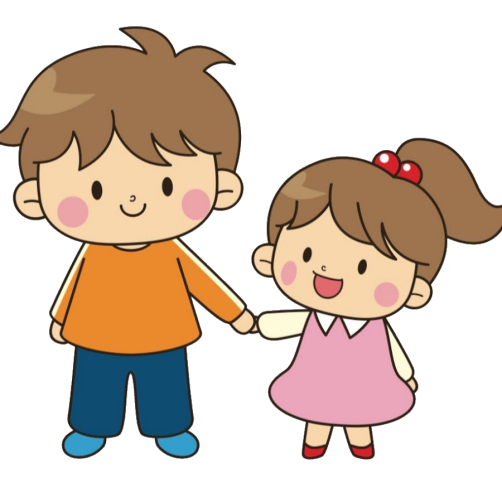 Оправдыват агрессию младшего его возрастом;Уравнивать потребности и возможности детей;Объединяться с одним ребенком против другого;Дарить один подарок на двоих.Необходимо:Учить детей договариваться друг с другом;Выделять каждому ребенку личное место и пространство в доме, даже если все живут в одной комнате;Демонстрировать своим поведением конструктивную реакцию на конфликт;Равномерно распределять время для общения с каждым ребенком в отдельности и со всеми вместе (пусть у каждого из них ежедневно будет хотя бы пять минут личного времени, проведенного с родителями);Говорить детям о том, как вы их любите;Быть внимательными к их чувствам, интересам и потребностям;Распределять обязанности по дому между всеми детьми в соответствии с их возможностями;Вводить правила поведения для всех детей независимо от их пола и возраста;Дарить каждому ребенку индивидуальные подарки;Разбираться с внутренними конфликтами, чувством несправедливости и ревностью в отношении других людей;Верить в своих детей и поддерживать их в новом опыте, увлечениях и открытиях;Признать, что вы не можете быть на сто процентов идеальными родителями, потому что таких просто не существует.  Источник: Справочник педагога – психолога, № 2, 2016 г.